MAPA DZIAŁAŃ REALIZACJI NAROWEGO PROGRAMU ZDROWIA 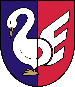 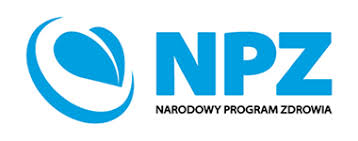 / ROZPORZĄDZENIE RADY MINISTRÓW z dnia 30 marca 2021 r. w sprawie Narodowego Programu Zdrowia na lata 2021–2025/GMINA ZBĄSZYNEK 2023W celu usprawnienia i efektywnego realizowania celów NPZ w Gminie Zbąszynek wprowadza się następujące uzgodnienia:Zadania do realizacji należy wybrać z niżej podanego wykazu obejmującego zadania przypisane JTS.Realizator zadania na bieżąco monitoruje i przeprowadza ewaluację zrealizowanego zadania. Dokumentacja z realizacji zadania i jego monitorowania oraz ewaluacji znajduje się u Realizatora.Realizator, który ubiega się o dofinansowanie zadania ze środków Gminnego Programu Profilaktyki i Rozwiązywania Problemów Alkoholowych oraz Przeciwdziałania Narkomanii w Gminie Zbąszynek, wybiera z poniższego wykazu jedno z zadań NPZ, wpisuje wymagane dane dot. realizowanego swojego zadania i załącza wypełnioną tabelę do wniosku o dofinansowanie.Okres realizacji dofinasowanego zadanie nie może być krótszy niż jeden miesiąc. Podmiot finansujący zadanie ma prawo wglądu do przechowywanej dokumentacji.Realizatorami zadań NPZ są wszystkie jednostki organizacyjne gminy działające na rzecz profilaktyki i promocji zdrowia, organizacje pozarządowe i inne podmioty realizujące zadania w formie postepowania konkursowego zgodnie z ustawą o zdrowiu publicznym. Każda jednostka organizacyjna Gminy zajmująca się profilaktyką i promocją zdrowia oraz realizująca zapisy NPZ wybiera swego przedstawiciela do koordynowania zadań w swoim obszarze odziaływania.Koordynacją realizacji zadań NPZ w Gminie Zbąszynek zajmuje się koordynator ds. zdrowia, który współpracuje z wszystkimi Realizatorami zadań prozdrowotnych oraz Pełnomocnikiem ds. Uzależnień/Przewodniczącym GKRPA i przygotowuje końcowe sprawozdanie z realizacji NPZ w Gminie, a następnie przesyła poprzez system elektroniczny Wojewodzie Lubuskiemu.Informacje dot. realizacji NPZ na bieżąco prezentowane są na stronie internetowej Gminy, www.zbaszynek.pl zakładka Dla Mieszkańca – Zdrowie, oraz omawiane przez Realizatorów i radnych na sesji Rady Miejskiej co najmniej raz w roku.Formularz sprawozdawczy należy przesłać na skrzynkę zdrowie@zbaszynek.plWYKAZ CELÓW OPERACYYJNYCH I ZADAŃ/INTERWENCJI/DZIAŁAŃzwiązanych z realizacją celów zawartych w  Narodowym Programie Zdrowia na lata 2021-2025Materiał pomocniczy przy wypełnianiu WNIOSKU DO DOFINANSOWANIE oraz formularza z rocznej realizacji NPZCele operacyjne NPZ:PROFILAKTYKA NADWAGI I OTYŁOŚCIPROFILAKTYKA UZALEŻNIEŃPROMOCJA ZDROWIA PSYCHICZNEGOZDROWIE ŚRODOWISKOWE I CHOROBY ZAKAŹNEWYZWANIA DEMOGRAFICZNEWykaz wszystkich zadań służących realizacji celom operacyjnym NPZ realizowanych przez JST. * w przypadku szkół: 1. Uczniowie, 2. Nauczyciele, 3. Rodzice. 1. PROFILAKTYKA NADWAGI I OTYŁOŚCICel operacyjny 2. PROFILAKTYKA UZALEŻNIEŃZintegrowane przeciwdziałanie uzależnieniomUzależnienie od tytoniu (nikotyny) – nie ma zadań do realizacji przez JSTUzależnienie od alkoholuUzależnienia od zachowań (uzależnienia behawioralne)Uzależnienie od narkotykówCel operacyjny 3. PROMOCJA ZDROWIA PSYCHICZNEGO1.Promocja zdrowia psychicznego2.Zapobieganie zachowaniom samobójczymCel operacyjny 4. ZDROWIE ŚRODOWISKOWE I CHOROBY ZAKAŹNECel operacyjny 5: WYZWANIA DEMOGRAFICZNE* w przypadku szkół: 1. Uczniowie, 2. Nauczyciele, 3. Rodzice. Lp.Nazwa zadania NPZNazwa Interwencji/zadaniaLiczba osób*Termin realizacji od-doWiek:od-doNazwa działania:wymieńFinansowanieKto-kwotaWspółfin.Kto-kwotaUwagi3Promocja aktywności fizycznej – wsparcie pozalekcyjnych form aktywizacji fizycznej dzieci i młodzieży 4Działania edukacyjne skierowane do pacjentów z cukrzycą oraz ich rodzin i opiekunów mające na celu ograniczenie powikłań cukrzycy oraz poprawę jakości i długości życia chorych 8Szkolenia w zakresie zasad zdrowego żywienia i aktywności fizycznej dla grup zawodowych zaangażowanych w działania na rzecz walki z nadwagą i otyłością (pracodawcy, przemysł spożywczy, menedżerowie zdrowia, zawody medyczne, nauczyciele, pracownicy ochrony zdrowia, pracownicy PIS) Lp.Nazwa zadaniaNazwa Interwencji/zadaniaLiczba osób*Termin realizacji od-doWiek:od-doNazwa działania:wymieńFinansowanieKto-kwotaWspółfin.Kto-kwotaUwagi1Edukacja zdrowotna i profilaktyka uzależnień (uniwersalna, selektywna, wskazująca) realizowana zgodnie z wynikami badań naukowych (w tym epidemiologicznych) oraz dobrą praktyką w dziedzinie przeciwdziałania uzależnieniom 2Monitorowanie i badania problematyki związanej z sytuacją epidemiologiczną w zakresie używania wyrobów tytoniowych, w tym nowatorskich wyrobów tytoniowych i elektronicznych papierosów, używania środków odurzających, substancji psychotropowych, środków zastępczych i NSP, spożywania alkoholu (z uwzględnieniem monitorowania poziomu i struktury spożycia oraz dostępności alkoholu) 3Edukacja kadr (w tym szkolenia) uczestniczących w realizacji zadań z zakresu profilaktyki uzależnień 4Poszerzanie i udoskonalanie oferty oraz wspieranie realizacji programów profilaktyki o naukowych podstawach lub o potwierdzonej skuteczności, w szczególności zalecanych w ramach Systemu rekomendacji programów profilaktycznych i promocji zdrowia psych.5Poszerzanie i podnoszenie jakości oferty pomocy psychologicznej, socjoterapeutycznej i opiekuńczo-wychowawczej dla dzieci z rodzin 
z problemem alkoholowym i ich rodzin 6Zwiększenie dostępności i podniesienie jakości specjalistycznej pomocy dla osób doznających przemocy w rodzinie 7Redukcja szkód, leczenie, rehabilitacja i reintegracja społeczna osób uzależnionych oraz ich bliskich Lp.Nazwa zadania NPZNazwa Interwencji/zadaniaLiczba osób*Termin realizacji od-doWiek:od-doNazwa działania:wymieńFinansowanieKto-kwotaWspółfin.Kto-kwotaUwagi1Wdrożenie i upowszechnianie standardów 
i procedur profilaktyki, diagnozy oraz terapii FASD (Spektrum Płodowych Zaburzeń Alkoholowych) zgodnie z aktualnym stanem wiedzy naukowej 2Kształcenie personelu medycznego w zakresie umiejętności rozpoznawania wzorów picia i podejmowania interwencji wobec pacjentów pijących alkohol ryzykownie i szkodliwie oraz na temat FASD 4Zmniejszanie dostępności fizycznej i ekonomicznej alkoholu 5Zwiększanie skuteczności w przestrzeganiu prawa w zakresie produkcji, dystrybucji, sprzedaży, reklamy, promocji oraz spożywania napojów alkoholowych Lp.Nazwa zadaniaNazwa Interwencji/zadaniaLiczba osób*Termin realizacji od-doWiek:od-doNazwa działania:wymieńFinansowanieKto-kwotaWspółfin.Kto-kwotaUwagi1Upowszechnianie wiedzy dotyczącejproblematyki uzależnień behawioralnych, w tym wydawanie materiałów informacyjno-edukacyjnych, prowadzenie kampanii społecznych, strony i poradni internetowej oraz telefonu zaufania Lp.Nazwa zadaniaNazwa zadaniaNazwa Interwencji/zadaniaLiczba osób*Termin realizacji od-doWiek:od-doNazwa działania:wymieńFinansowanieKto-kwotaWspółfin.Kto-kwotaUwagi11Zadania na rzecz ograniczania stosowania środków odurzających, substancji psychotropowych, środków zastępczych i NSP Lp.Nazwa zadaniaNazwa zadaniaNazwa Interwencji/zadaniaLiczba osób*Termin realizacji od-doWiek:od-doNazwa działania:wymieńFinansowanieKto-kwotaWspółfin.Kto-kwotaUwagi11Realizacja projektów i programów edukacyjnych, wychowawczych, interwencyjnych oraz profilaktycznych opartych na podstawach naukowych, w tym programów profilaktyki uniwersalnej, wskazującej i selektywnej Lp.Nazwa zadaniaNazwa Interwencji/zadaniaLiczba osób*Termin realizacji od-doWiek:od-doNazwa działania:wymieńFinansowanieKto-kwotaWspółfin.Kto-kwotaUwagi1Rozwijanie odpowiedzialnej polityki inform. na temat zachowań samobójczych oraz czynników ryzyka i czynników chroniących z nimi związanych, w tym monitorowanie mediów, stosowa zaleceń specjalistów (np. suicydologów, specjalistów zdrowia publicznego) 
w opracowywaniu materiałów informacyjnych i innych przekazów o charakterze medialnym przez instytucje publiczne oraz media publiczne2Ograniczanie dostępu do metod dokonywania samobójstw w celu zmniejszenia liczby zachowań samobójczych we wszystkich grupach wiekowych, w tym wspieranie inicjatyw mających na celu poprawę bezpieczeństwa w różnych obiektach, np. mostach, wiaduktach, w obszarze infrastruktury kolejowej (m.in. stacje kolejowe, przejazdy, perony) i budynkach, a także podejmowanie racjonalnych działań 
w obszarze dostępności leków (OTC), środków medycznych i innych toksycznych substancji chemicznych wykorzystywanych w celach samobójczych 3Opracowanie, wdrażanie i ewaluacja programów profilaktyki uniwersalnej, wskazującej i selektywnej ukierunkowanych na zapobieganie zachowaniom samobójczym, dostosowanych do potrzeb różnych populacji 4Zapewnienie dostępu do pomocy w kryzysie psychicznym przez dostęp do konsultacji za pośrednictwem narzędzi teleinformatycznych (w tym telefony wsparcia i zaufania, poradnie internetowe, infolinie i linie wsparcia), dostosowanej do potrzeb osób w różnym wieku 5Opracowanie (przy udziale suicydologów 
i specjalistów zdrowia publicznego), aktualizacja, upowszechnianie i monitorowanie wdrażania standardów postępowania w przypadku ryzyka zachowań samobójczych skierowanych do adekwatnych grup osób i instytucji, m.in. służby zdrowia, pomocy społecznej, kadry pedagogicznej, rodziców, służb mundurowych, mediów i osób duchownych 6Rozwój kompetencji pracowników ochrony zdrowia, pracowników oświaty, pomocy społecznej, służb mundurowych, osób duchownych i innych grup zawodowych, 
w zakresie wczesnego wykrywania symptomów zachowań samobójczych oraz podejmowania interwencji wobec osób przejawiających zachowania samobójcze Lp.Nazwa zadaniaNazwa Interwencji/zadaniaLiczba osób*Termin realizacji od-doWiek:od-doNazwa działania:wymieńFinansowanieKto-kwotaWspółfin.Kto-kwotaUwagi1Działania edukacyjne dotyczące wpływu środowiska życia na zdrowie 2Podejmowanie inicjatyw na rzecz profilaktyki chorób zawodowych i związanych z pracą, w tym ze służbą żołnierzy zawodowych i funkcjonariuszy oraz wzmocnienie zdrowia pracujących 5Promocja szczepień, utrzymanie funkcjonalności portalu informacyjnego dotyczącego szczepień – działania promocyjne i popularyzacyjne dot. szczepień ochronnych Lp.Nazwa zadaniaNazwa Interwencji/zadaniaLiczba osób*Termin realizacji od-doWiek:od-doNazwa działania:wymieńFinansowanieKto-kwotaWspółfin.Kto-kwotaWspółfin.Kto-kwotaUwagi1Kreowanie postaw prozdrowotnych oddziałujących na zdrowie prokreacyjne oraz podnoszenie kompetencji kadr medycznych 
w zakresie zdrowia prokreacyjnego 2Upowszechnianie rozwiązań systemowych 
w zakresie zdrowia prokreacyjnego, w tym 
w opiece prekoncepcyjnej i okołoporodowej 3Wspieranie aktywności społecznej seniorów oraz poprawa związanej ze zdrowiem jakości życia osób starszych 4Rozwój usług wspierających zdrowie i jakość życia związaną ze zdrowiem u osób starszych i ich opiekunów nieformalnych, w szczególności przez rozwój dziennych form wsparcia i pomocy psychologicznej 5Działania na rzecz koordynacji opieki nad osobami starszymi dostępnej w ramach systemów ochrony zdrowia i pomocy społecznej 7Edukacja ukierunkowana na profilaktykę problemów zdrowotnych występujących u osób starszych, w szczególności w zakresie urazów i prewencji upadków oraz zasad unikania skutków polipragmazji 8Edukacja opiekunów nieformalnych osób starszych na temat chorób związanych z wiekiem oraz zasad właściwej opieki nad tymi osobami 9Informowanie i edukacja przedstawicieli służb publicznych i zawodów niemedycznych mających częsty kontakt z osobami starszymi na temat chorób związanych z wiekiem oraz zasad postępowania w kontakcie z tymi osobami 